            ŚLĄSKI  ZWIĄZEK  HOKEJA  NA TRAWIEz siedzibą: 41-100 Siemianowice , ul. 1-go Maja 18 NIP 643-10-22-908 Regon 272123140 konto :ING Bank Śląsk 0/Tarnowskie Góry  89 1050 1386 1000 0022 7051 0007Konto bankowe  „KADRA WOJEWÓDZKA „  ING Bank Śląski 93 1050 1386 1000 0023 1562 8806K O M U N I K A T     Nr   0012 /2016 Eliminacje Halowych Mistrzostwa Polski 2016 w kat. junior młodszy chłopcyKomunikat zawiera:Wykaz uczestniczących drużyn w rozgrywkach eliminacyjnych do Halowych Mistrzostw Polski grupa  Śląska   w sezonie 2015/2016.Weryfikacje pierwszego turnieju, tabela, kary  I turnieju z dnia 12.12.2016 – Nysa, weryfikacja drugiego turnieju, tabela, tabela po dwóch turniejach, weryfikacja spotkań trzeciego turnieju, tabela, tabela po trzech turniejach, tabela końcowa, klasyfikacja końcowa.Sprawy organizacyjne.AD 1. w  rozgrywkach udział biorą n/w drużyny:	1. KKS Kolejarz Gliwice	                        44-100 Gliwice ul.Bł. Czesława13                                                    	                                                                       e-mail : zabaz@wp.pl             2. UKS Plejada Nysa                                    48-300 Nysa ul. Bramy Grodkowskiej 4						            e-mail: urszula.ferenc@wp.pl            3. UKHT Ósemka Tarnowskie G                 42-612 Tarnowskie Góry, ul. Janasa 11						            e-mail : ukhtosemka@op.pl             4. HKS Siemianowiczanka                           41-100 Siemianowice ,ul.1-go Maja 18                                                                                  e-mail: siemianowiczanka@gmail.comAD. 2 weryfikacja, tabela, kary  pierwszego turnieju z dnia 12.12.2015: Spotkanie nr 01/HMP/j.mł./M	Plejada		- Ósemka 	9:3(7:1)Spotkanie nr 02/HMP/j.mł./M	Kolejarz 	- HKS		2:3(2:0)Spotkanie nr 03/HMP/j.mł/M	Kolejarz 	- Plejada	3:3(0:1)Spotkanie nr 04/HMP/j.mł./M	HKS 		- Ósemka       10:1(5:0)Spotkanie nr 05/HMP/j.mł/M	Ósemka	- Kolejarz 	3:9(1:5)Spotkanie nr 06/HMP/j.mł/M	HKS 		- Plejada	5:6(2:3)Tabela pierwszego turnieju: UKS Plejada Nysa 		gier 3 pkt. 7 różn. bram.	18:11HKS Siemianowiczanka	gier 3 pkt. 6			18:8KKS Kolejarz Gliwice	gier 3 pkt. 4			14:9UKHT Ósemka Tarn. Góry	gier 3 pkt. 0			  6:28Kary:Weryfikacja drugiego turniejuSpotkanie     Nr 07/HMP/j.mł./M      HKS            	-   Ósemka	7:0(3:0)         	         Nr 08/HMP/j.mł./M      Kolejarz      	-   Plejada	3:0 w.o.                     Nr 09/HMP/j.mł./M      Kolejarz    	 -  HKS	2:2(2:1)                     Nr 10/HMP/j.mł./M     Plejada       	 -  Ósemka	0:3 w.o.                     Nr 11/HMP/j.mł./M      HKS            	-   Plejada	3:0 w.o.                     Nr 12/HMP/j.mł./M     Ósemka      	 -   Kolejarz	1:10(0:5)tabela drugiego turnieju: Tabela po dwóch turniejach:Kary: Weryfikacja trzeciego turnieju:spotkanie   Nr13/HMP/jmł./M          HKS       	 - Ósemka	5:1  (3:0)                  Nr14/HMP/jmł./M          Kolejarz     	-  Plejada	8:3  (1:2)                  Nr15/HMP/jmł./M          Ósemka      	-  Kolejarz	1:16(0:8)                  Nr16/HMP/jmł./M          HKS          	 - Plejada	4:0  (2:0)                  Nr17/HMP/jmł./M          Plejada  	 - Ósemka	8:3  (2:2)                  Nr18/HMP/jmł./M          HKS   	 	-  Kolejarz	2:1  (1:1)tabela trzeciego turnieju: Tabela po trzech turniejach:Kary:Cholewa Wojciech  zielona 13/HMP HKSUsiarczyk Konrad   zielona 14/HMP  PlejadaKula Mateusz          zielona 16/HMP  Plejada Wawrejko Patryk    zielona 16/HMP  PlejadaTabela koncowa:Klasyfikacja końcowe:HKS Siemianowiczanka Siemianowice ŚląskieKKS Kolejarz GliwiceUKS Plejada NysaUKHT Ósemka Tarnowskie GóryAD. 3 sprawy organizacyjne:Prawo gry w turnieju finałowym o Halowe Mistrzostwo Polski juniorów młodszych uzyskały drużyny HKS Siemianowiczanka Siemianowice Śląski i KKS Kolejarz Gliwice. Zarząd Śl.Z.H.T. składa gratulacje i życzy sukcesu w turnieju finałowym.Ze sportowym pozdrowieniem      O R G A N I Z A T O Rnasi partnerzy: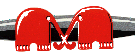 Zadania zostały wsparte ze środków budżetowych Samorządu Województwa ŚląskiegoTarnowskie Góry 2015.02.20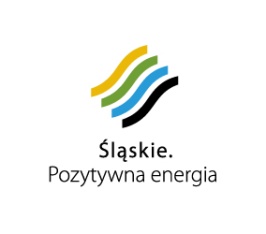 LpNazwa Klubu , drużynyilośćilośćbramkimiejscowośćspotkańpunktówzdobytestraconeróżnica1KKS Kolejarz  Gliwice37153+ 122HKS Siemianowiczanka Siem-ce37122+ 103UKHT Ósemka Tarn. Góry33417-  134UKS Plejada Nysa3009-  9LpNazwa Klubu , drużynyilośćilośćbramkimiejscowośćspotkańpunktówzdobytestraconeróżnica1HKS Siemianowiczanka Siem-ce6133010+ 202KKS Kolejarz  Gliwice6112912+ 173UKS Plejada Nysa671820- 24UKHT Ósemka Tarn. Góry631045- 35LpNazwa Klubu , drużynyilośćilośćbramkimiejscowośćspotkańpunktówzdobytestraconeróżnica1HKS Siemianowiczanka Siem-ce39112+ 92KKS Kolejarz Gliwice36256+ 193UKS Plejada Nysa331115-  44UKHT Ósemka Tarn. Góry30529-  24LpNazwa Klubu , drużynyilośćilośćbramkimiejscowośćspotkańpunktówzdobytestraconeróżnica1HKS Siemianowiczanka Siem-ce9224112+ 292KKS Kolejarz  Gliwice9175418+ 363UKS Plejada Nysa9102935- 64UKHT Ósemka Tarn. Góry931574- 59LpNazwa Klubu , drużynyilośćilośćbramkimiejscowośćspotkańpunktówzdobytestraconeróżnica1HKS Siemianowiczanka Siem-ce9224112+ 292KKS Kolejarz  Gliwice9175418+ 363UKS Plejada Nysa9102935- 64UKHT Ósemka Tarn. Góry931574- 59Otrzymują:4 x kluby1 x PZHT/ WGiD1 x OZHT Opole1 x WGiD Śl.Z.H.T.1 x a/a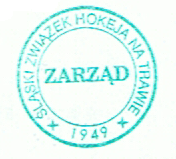 PrzewodniczącaWGiD Śl.Z.H.T./-/ Joanna ChrostPREZES/-/ Andrzej Miskiewicz 